2030 Panama Holidays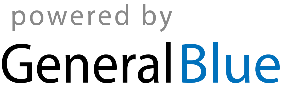 2030 - Panama Calendar2030 - Panama Calendar2030 - Panama Calendar2030 - Panama Calendar2030 - Panama Calendar2030 - Panama Calendar2030 - Panama Calendar2030 - Panama Calendar2030 - Panama Calendar2030 - Panama Calendar2030 - Panama Calendar2030 - Panama Calendar2030 - Panama Calendar2030 - Panama Calendar2030 - Panama Calendar2030 - Panama Calendar2030 - Panama Calendar2030 - Panama Calendar2030 - Panama Calendar2030 - Panama Calendar2030 - Panama Calendar2030 - Panama Calendar2030 - Panama CalendarJanuaryJanuaryJanuaryJanuaryJanuaryJanuaryJanuaryFebruaryFebruaryFebruaryFebruaryFebruaryFebruaryFebruaryMarchMarchMarchMarchMarchMarchMarchSuMoTuWeThFrSaSuMoTuWeThFrSaSuMoTuWeThFrSa123451212678910111234567893456789131415161718191011121314151610111213141516202122232425261718192021222317181920212223272829303124252627282425262728293031AprilAprilAprilAprilAprilAprilAprilMayMayMayMayMayMayMayJuneJuneJuneJuneJuneJuneJuneSuMoTuWeThFrSaSuMoTuWeThFrSaSuMoTuWeThFrSa12345612341789101112135678910112345678141516171819201213141516171891011121314152122232425262719202122232425161718192021222829302627282930312324252627282930JulyJulyJulyJulyJulyJulyJulyAugustAugustAugustAugustAugustAugustAugustSeptemberSeptemberSeptemberSeptemberSeptemberSeptemberSeptemberSuMoTuWeThFrSaSuMoTuWeThFrSaSuMoTuWeThFrSa1234561231234567789101112134567891089101112131414151617181920111213141516171516171819202121222324252627181920212223242223242526272828293031252627282930312930OctoberOctoberOctoberOctoberOctoberOctoberOctoberNovemberNovemberNovemberNovemberNovemberNovemberNovemberDecemberDecemberDecemberDecemberDecemberDecemberDecemberSuMoTuWeThFrSaSuMoTuWeThFrSaSuMoTuWeThFrSa1234512123456767891011123456789891011121314131415161718191011121314151615161718192021202122232425261718192021222322232425262728272829303124252627282930293031Jan 1	New Year’s DayJan 9	Martyrs’ DayMar 4	Shrove MondayMar 5	Shrove TuesdayApr 19	Good FridayMay 1	Labour DayNov 3	Separation Day (from Columbia)Nov 4	Separation Day (from Columbia) (substitute day)Nov 10	Primer Grito de IndependenciaNov 11	Primer Grito de Independencia (substitute day)Nov 28	Independence DayDec 8	Mother’s DayDec 9	Mother’s Day (substitute day)Dec 25	Christmas Day